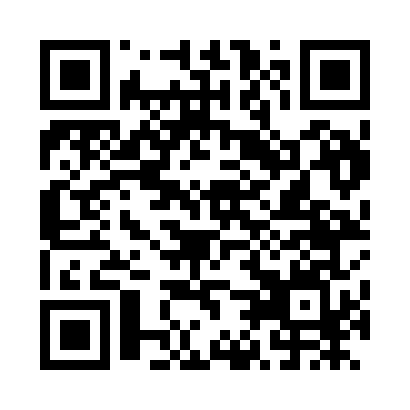 Prayer times for Adhele, GreeceMon 1 Apr 2024 - Tue 30 Apr 2024High Latitude Method: Angle Based RulePrayer Calculation Method: Muslim World LeagueAsar Calculation Method: HanafiPrayer times provided by https://www.salahtimes.comDateDayFajrSunriseDhuhrAsrMaghribIsha1Mon5:427:081:265:557:449:052Tue5:407:071:255:567:449:063Wed5:387:051:255:567:459:074Thu5:377:041:255:577:469:085Fri5:357:021:245:577:479:096Sat5:347:011:245:587:489:107Sun5:327:001:245:587:489:118Mon5:306:581:245:597:499:129Tue5:296:571:235:597:509:1310Wed5:276:561:236:007:519:1411Thu5:266:541:236:007:529:1512Fri5:246:531:226:017:529:1613Sat5:236:521:226:017:539:1714Sun5:216:501:226:017:549:1815Mon5:196:491:226:027:559:1916Tue5:186:481:216:027:569:2017Wed5:166:461:216:037:579:2118Thu5:156:451:216:037:579:2219Fri5:136:441:216:047:589:2320Sat5:126:431:216:047:599:2521Sun5:106:411:206:058:009:2622Mon5:096:401:206:058:019:2723Tue5:076:391:206:058:019:2824Wed5:066:381:206:068:029:2925Thu5:046:371:206:068:039:3026Fri5:036:361:206:078:049:3127Sat5:016:341:196:078:059:3228Sun5:006:331:196:078:069:3329Mon4:586:321:196:088:069:3530Tue4:576:311:196:088:079:36